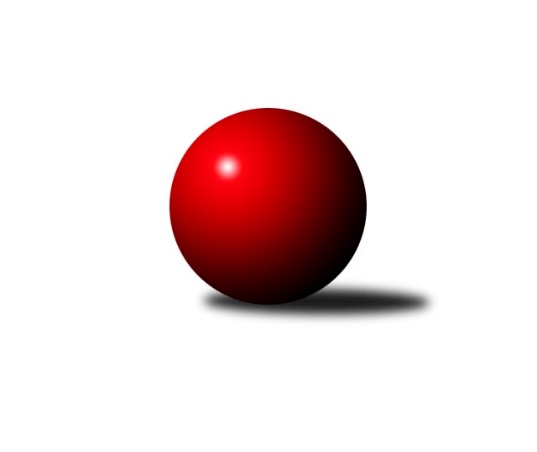 Č.9Ročník 2007/2008	10.11.2007Nejlepšího výkonu v tomto kole: 2579 dosáhlo družstvo: TJ Horní Benešov ˝E˝Krajský přebor OL 2007/2008Výsledky 9. kolaSouhrnný přehled výsledků:TJ Kovohutě Břidličná ˝A˝	- TJ Pozemstav Prostějov	12:4	2346:2287		10.11.TJ Spartak Bílovec ˝A˝	- SKK Jeseník ˝B˝	2:14	2258:2351		10.11.TJ Sokol Mohelnice	- KK Zábřeh  ˝C˝	4:12	2546:2557		10.11.TJ Horní Benešov ˝C˝	- SK Olomouc Sigma MŽ	12:4	2515:2510		10.11.TJ Horní Benešov ˝E˝	- KKŽ Šternberk ˝A˝	14:2	2579:2437		10.11.TJ  Krnov ˝B˝	- TJ Kovohutě Břidličná ˝B˝	10:6	2369:2308		10.11.KK Šumperk ˝C˝	- Spartak Přerov ˝C˝	6:10	2468:2575		10.11.Tabulka družstev:	1.	TJ Kovohutě Břidličná ˝A˝	9	7	1	1	96 : 48 	 	 2393	15	2.	TJ  Krnov ˝B˝	9	7	0	2	89 : 55 	 	 2492	14	3.	SKK Jeseník ˝B˝	9	6	0	3	88 : 56 	 	 2381	12	4.	TJ Horní Benešov ˝C˝	9	6	0	3	78 : 66 	 	 2454	12	5.	KK Zábřeh  ˝C˝	9	5	1	3	76 : 68 	 	 2436	11	6.	TJ Kovohutě Břidličná ˝B˝	9	4	1	4	74 : 70 	 	 2455	9	7.	TJ Sokol Mohelnice	9	4	1	4	70 : 74 	 	 2427	9	8.	SK Olomouc Sigma MŽ	9	4	1	4	70 : 74 	 	 2419	9	9.	KKŽ Šternberk ˝A˝	9	4	0	5	68 : 76 	 	 2469	8	10.	Spartak Přerov ˝C˝	9	4	0	5	68 : 76 	 	 2435	8	11.	TJ Pozemstav Prostějov	9	3	0	6	69 : 75 	 	 2417	6	12.	TJ Spartak Bílovec ˝A˝	9	3	0	6	60 : 84 	 	 2399	6	13.	TJ Horní Benešov ˝E˝	9	2	0	7	54 : 90 	 	 2366	4	14.	KK Šumperk ˝C˝	9	1	1	7	48 : 96 	 	 2352	3Podrobné výsledky kola:	 TJ Kovohutě Břidličná ˝A˝	2346	12:4	2287	TJ Pozemstav Prostějov	Čestmír Řepka	 	 183 	 204 		387 	 2:0 	 368 	 	185 	 183		Pavel Černohous	Tomáš Fiury	 	 179 	 192 		371 	 2:0 	 353 	 	167 	 186		Václav Kovařík	Jiří Večeřa	 	 203 	 198 		401 	 2:0 	 361 	 	172 	 189		Ondřej Matula	Leoš Řepka	 	 195 	 198 		393 	 0:2 	 419 	 	212 	 207		Miroslav Plachý	Jan Doseděl	 	 189 	 220 		409 	 2:0 	 384 	 	210 	 174		Karel Meissel	Jiří Procházka	 	 194 	 191 		385 	 0:2 	 402 	 	199 	 203		Jakub Marušinecrozhodčí: Nejlepší výkon utkání: 419 - Miroslav Plachý	 TJ Spartak Bílovec ˝A˝	2258	2:14	2351	SKK Jeseník ˝B˝		 	 194 	 200 		394 	 2:0 	 389 	 	190 	 199		Zdenek Janoud		 	 189 	 160 		349 	 0:2 	 378 	 	174 	 204		Jaromíra Smejkalová		 	 205 	 181 		386 	 0:2 	 394 	 	184 	 210		Jiří Fárek		 	 197 	 200 		397 	 0:2 	 403 	 	194 	 209		Eva Křápková		 	 175 	 199 		374 	 0:2 	 390 	 	201 	 189		Karel Kučera		 	 173 	 185 		358 	 0:2 	 397 	 	204 	 193		Miroslav Setinskýrozhodčí: Nejlepší výkon utkání: 403 - Eva Křápková	 TJ Sokol Mohelnice	2546	4:12	2557	KK Zábřeh  ˝C˝	Iveta Krejčová	 	 213 	 200 		413 	 0:2 	 421 	 	212 	 209		Roman Weinlich	Zdeněk Sobota	 	 208 	 217 		425 	 0:2 	 430 	 	215 	 215		Tomáš Sádecký	Rostislav Krejčí	 	 153 	 231 		384 	 0:2 	 436 	 	212 	 224		Hana Ollingerová	Zdeněk Šebesta	 	 212 	 210 		422 	 0:2 	 462 	 	233 	 229		Zdeněk Švub	Ludovít Kumi	 	 233 	 242 		475 	 2:0 	 412 	 	192 	 220		Kamila Chládková	Jaroslav Jílek	 	 195 	 232 		427 	 2:0 	 396 	 	200 	 196		Jiří Srovnalrozhodčí: Nejlepší výkon utkání: 475 - Ludovít Kumi	 TJ Horní Benešov ˝C˝	2515	12:4	2510	SK Olomouc Sigma MŽ	Michal Blažek	 	 236 	 212 		448 	 2:0 	 371 	 	180 	 191		Karel Zvěřina	Robert Kučerka	 	 197 	 218 		415 	 2:0 	 411 	 	199 	 212		Pavel Jüngling	Vladislav Pečinka	 	 197 	 205 		402 	 0:2 	 463 	 	220 	 243		František Baslar	Tomáš Habarta	 	 204 	 218 		422 	 2:0 	 404 	 	196 	 208		Petr Malíšek	Zdeněk Černý	 	 176 	 233 		409 	 0:2 	 462 	 	219 	 243		Miroslav Hyc	Michael Dostál	 	 201 	 218 		419 	 2:0 	 399 	 	195 	 204		Radek Malíšekrozhodčí: Nejlepší výkon utkání: 463 - František Baslar	 TJ Horní Benešov ˝E˝	2579	14:2	2437	KKŽ Šternberk ˝A˝	Jaromír Martiník	 	 203 	 209 		412 	 2:0 	 394 	 	196 	 198		Pavel  Ďuriš st.	Marek Bilíček	 	 246 	 244 		490 	 2:0 	 409 	 	188 	 221		Petr Pick	Zbyněk Tesař	 	 204 	 197 		401 	 2:0 	 385 	 	210 	 175		Václav Šubert	Jana Martiníková	 	 222 	 224 		446 	 2:0 	 424 	 	237 	 187		Zdeněk Vojáček	Pavel Hrnčíř	 	 211 	 192 		403 	 0:2 	 444 	 	194 	 250		Jindřich Gavenda	Kamil Kovařík	 	 213 	 214 		427 	 2:0 	 381 	 	186 	 195		Emil Pickrozhodčí: Nejlepší výkon utkání: 490 - Marek Bilíček	 TJ  Krnov ˝B˝	2369	10:6	2308	TJ Kovohutě Břidličná ˝B˝	Pavel Jalůvka	 	 191 	 189 		380 	 2:0 	 361 	 	184 	 177		Jiří Hálko	Jan Holouš	 	 183 	 200 		383 	 0:2 	 399 	 	202 	 197		Josef Veselý	Vladimír Vavrečka	 	 191 	 197 		388 	 0:2 	 395 	 	192 	 203		Petr Otáhal	Martin Koraba	 	 225 	 193 		418 	 2:0 	 394 	 	185 	 209		Miloslav Krchov	Stanislav Kopal	 	 211 	 199 		410 	 2:0 	 361 	 	194 	 167		Zdeněk Chmela ml.	Štefan Šatek	 	 193 	 197 		390 	 0:2 	 398 	 	193 	 205		Zdeněk Fiury ml. ml.rozhodčí: Nejlepší výkon utkání: 418 - Martin Koraba	 KK Šumperk ˝C˝	2468	6:10	2575	Spartak Přerov ˝C˝	Alexandr Rájoš	 	 228 	 210 		438 	 2:0 	 432 	 	218 	 214		Miroslav Šindler	Zdeněk Hrabánek	 	 210 	 189 		399 	 0:2 	 405 	 	222 	 183		David Janušík	Josef Suchan	 	 216 	 186 		402 	 0:2 	 464 	 	246 	 218		Rostislav Petřík	Jiří Fiala *1	 	 182 	 194 		376 	 0:2 	 452 	 	231 	 221		Jiří Kohoutek	Miroslav Fric	 	 206 	 225 		431 	 2:0 	 407 	 	193 	 214		Jiří Hradílek	Gustav Vojtek	 	 209 	 213 		422 	 2:0 	 415 	 	198 	 217		Michal Symerskýrozhodčí: střídání: *1 od 51. hodu Olga SedlářováNejlepší výkon utkání: 464 - Rostislav PetříkPořadí jednotlivců:	jméno hráče	družstvo	celkem	plné	dorážka	chyby	poměr kuž.	Maximum	1.	Zdeněk Švub 	KK Zábřeh  ˝C˝	444.07	292.1	151.9	2.7	5/5	(472)	2.	Rostislav Petřík 	Spartak Přerov ˝C˝	436.13	301.1	135.0	3.1	4/5	(464)	3.	Marek Bilíček 	TJ Horní Benešov ˝E˝	434.25	282.5	151.8	4.0	5/6	(490)	4.	František Baslar 	SK Olomouc Sigma MŽ	433.58	284.8	148.8	2.2	4/6	(468)	5.	Miluše Rychová 	TJ  Krnov ˝B˝	432.00	300.8	131.2	6.3	5/6	(501)	6.	Miroslav Plachý 	TJ Pozemstav Prostějov	430.50	291.0	139.5	5.1	5/6	(485)	7.	Ludovít Kumi 	TJ Sokol Mohelnice	428.75	293.9	134.8	4.7	6/6	(475)	8.	Jindřich Gavenda 	KKŽ Šternberk ˝A˝	428.60	289.1	139.6	3.5	4/5	(454)	9.	Petr Pick 	KKŽ Šternberk ˝A˝	426.81	286.8	140.0	5.9	4/5	(445)	10.	Vladimír Vavrečka 	TJ  Krnov ˝B˝	426.13	292.8	133.4	5.9	4/6	(464)	11.	Miroslav Hyc 	SK Olomouc Sigma MŽ	425.79	290.3	135.5	4.7	6/6	(462)	12.	Zdeněk Fiury st.  st.	TJ Kovohutě Břidličná ˝B˝	422.95	291.1	131.9	4.6	4/5	(449)	13.	Štefan Šatek 	TJ  Krnov ˝B˝	422.40	298.5	124.0	4.5	5/6	(450)	14.	Zdeněk Černý 	TJ Horní Benešov ˝C˝	420.88	285.0	135.9	6.6	4/4	(464)	15.	Martin Koraba 	TJ  Krnov ˝B˝	420.88	294.6	126.3	5.0	6/6	(488)	16.	Pavel  Ďuriš st. 	KKŽ Šternberk ˝A˝	419.50	292.7	126.8	7.2	4/5	(447)	17.	Emil Pick 	KKŽ Šternberk ˝A˝	418.90	282.0	137.0	7.1	4/5	(456)	18.	Radek Malíšek 	SK Olomouc Sigma MŽ	418.58	281.3	137.3	3.3	6/6	(446)	19.	Tomáš Habarta 	TJ Horní Benešov ˝C˝	417.00	287.9	129.2	5.4	4/4	(448)	20.	Zdeněk Fiury ml.  ml.	TJ Kovohutě Břidličná ˝B˝	416.67	283.7	132.9	2.8	5/5	(455)	21.	Jiří Kohoutek 	Spartak Přerov ˝C˝	416.36	294.1	122.2	5.6	5/5	(469)	22.	Alexandr Rájoš 	KK Šumperk ˝C˝	415.84	280.6	135.3	4.6	5/5	(483)	23.	Tomáš Sádecký 	KK Zábřeh  ˝C˝	415.52	291.2	124.3	6.6	5/5	(445)	24.	Vladimír Štrbík 	TJ Kovohutě Břidličná ˝B˝	414.06	286.9	127.2	6.3	4/5	(430)	25.	Pavel Černohous 	TJ Pozemstav Prostějov	413.29	291.0	122.3	5.2	6/6	(448)	26.	Stanislav Kopal 	TJ  Krnov ˝B˝	412.22	276.9	135.3	4.9	6/6	(452)	27.	Michal Blažek 	TJ Horní Benešov ˝C˝	411.44	286.1	125.3	5.4	4/4	(448)	28.	Karel Meissel 	TJ Pozemstav Prostějov	410.58	291.0	119.5	7.3	6/6	(441)	29.	Leoš Řepka 	TJ Kovohutě Břidličná ˝A˝	410.56	277.6	132.9	3.1	5/5	(447)	30.	Zdeněk Vojáček 	KKŽ Šternberk ˝A˝	410.56	285.5	125.1	6.9	5/5	(430)	31.	Petr Otáhal 	TJ Kovohutě Břidličná ˝B˝	409.64	280.6	129.0	5.4	5/5	(445)	32.	Miroslav Šindler 	Spartak Přerov ˝C˝	409.00	283.0	126.0	6.6	5/5	(432)	33.	Gustav Vojtek 	KK Šumperk ˝C˝	408.70	295.7	113.0	9.7	5/5	(437)	34.	Pavel  Ďuriš ml. 	KKŽ Šternberk ˝A˝	407.85	283.6	124.3	6.4	4/5	(431)	35.	Jaromír Martiník 	TJ Horní Benešov ˝E˝	407.00	282.2	124.8	7.5	6/6	(455)	36.	Zdeněk Šebesta 	TJ Sokol Mohelnice	406.67	278.7	127.9	5.7	5/6	(431)	37.	Miroslav Jemelík 	SKK Jeseník ˝B˝	404.38	286.6	117.8	7.5	4/5	(424)	38.	Jiří Chytil 	Spartak Přerov ˝C˝	404.13	288.2	115.9	7.6	4/5	(451)	39.	Jakub Marušinec 	TJ Pozemstav Prostějov	402.40	280.0	122.4	9.8	5/6	(428)	40.	Zdeněk Schmidt 	TJ  Krnov ˝B˝	402.00	284.9	117.1	9.7	6/6	(427)	41.	Jiří Hálko 	TJ Kovohutě Břidličná ˝B˝	401.73	280.9	120.8	7.3	5/5	(441)	42.	Jan Doseděl 	TJ Kovohutě Břidličná ˝A˝	401.68	278.4	123.2	4.2	5/5	(427)	43.	Jaroslav Jílek 	TJ Sokol Mohelnice	401.25	281.9	119.4	8.9	6/6	(461)	44.	Miroslav Setinský 	SKK Jeseník ˝B˝	401.10	279.3	121.8	5.7	5/5	(444)	45.	Hana Ollingerová 	KK Zábřeh  ˝C˝	400.35	278.2	122.2	8.5	5/5	(436)	46.	Václav Kovařík 	TJ Pozemstav Prostějov	400.33	282.4	117.9	7.0	4/6	(451)	47.	Rostislav Krejčí 	TJ Sokol Mohelnice	400.00	281.9	118.1	6.6	6/6	(431)	48.	Karel Kučera 	SKK Jeseník ˝B˝	399.76	271.8	128.0	5.6	5/5	(457)	49.	Vladislav Pečinka 	TJ Horní Benešov ˝C˝	399.69	281.3	118.4	7.5	4/4	(436)	50.	Čestmír Řepka 	TJ Kovohutě Břidličná ˝A˝	399.45	277.2	122.3	4.8	4/5	(430)	51.	Jaroslav Koudelný 	TJ Sokol Mohelnice	399.33	285.9	113.4	7.9	6/6	(452)	52.	Miroslav Fric 	KK Šumperk ˝C˝	398.55	282.8	115.8	7.3	5/5	(431)	53.	Michael Dostál 	TJ Horní Benešov ˝C˝	397.47	277.1	120.4	6.1	3/4	(446)	54.	Václav Šubert 	KKŽ Šternberk ˝A˝	395.00	272.6	122.4	8.2	5/5	(422)	55.	Jiří Srovnal 	KK Zábřeh  ˝C˝	394.58	274.4	120.2	6.8	4/5	(421)	56.	Pavel Jüngling 	SK Olomouc Sigma MŽ	394.50	280.0	114.5	7.7	5/6	(444)	57.	Eva Křápková 	SKK Jeseník ˝B˝	393.08	276.4	116.7	7.9	4/5	(408)	58.	Jiří Fárek 	SKK Jeseník ˝B˝	392.68	275.3	117.4	8.7	5/5	(431)	59.	Zdeněk Sobota 	TJ Sokol Mohelnice	391.92	274.8	117.1	7.6	6/6	(441)	60.	Miloslav Krchov 	TJ Kovohutě Břidličná ˝B˝	391.67	270.4	121.3	6.7	4/5	(399)	61.	Jana Martiníková 	TJ Horní Benešov ˝E˝	390.85	273.4	117.5	6.8	5/6	(446)	62.	Robert Kučerka 	TJ Horní Benešov ˝C˝	388.63	279.9	108.7	10.3	4/4	(419)	63.	Jaromíra Smejkalová 	SKK Jeseník ˝B˝	387.68	270.8	116.8	5.2	5/5	(416)	64.	Jiří Procházka 	TJ Kovohutě Břidličná ˝A˝	385.55	272.0	113.6	7.9	4/5	(401)	65.	Zdeněk Hrabánek 	KK Šumperk ˝C˝	385.52	270.2	115.4	8.0	5/5	(434)	66.	Petr Malíšek 	SK Olomouc Sigma MŽ	384.63	272.5	112.2	9.6	6/6	(424)	67.	Jiří Fiala 	KK Šumperk ˝C˝	380.63	274.8	105.9	10.1	4/5	(416)	68.	Pavel Hrnčíř 	TJ Horní Benešov ˝E˝	376.04	267.5	108.5	10.9	6/6	(455)	69.	Zbyněk Tesař 	TJ Horní Benešov ˝E˝	369.05	273.6	95.5	11.2	5/6	(401)	70.	Petr Šrot 	KK Šumperk ˝C˝	366.25	264.6	101.6	14.5	4/5	(424)	71.	Jan Karlík 	Spartak Přerov ˝C˝	362.75	256.8	106.0	11.5	4/5	(426)		Ivan Brzobohatý 	TJ Pozemstav Prostějov	455.00	304.0	151.0	3.0	1/6	(455)		Petr Rak 	TJ Horní Benešov ˝C˝	454.50	303.8	150.7	3.3	2/4	(473)		Jan Walter 	KK Šumperk ˝C˝	449.00	305.0	144.0	3.0	1/5	(449)		Petr Vaněk 	TJ  Krnov ˝B˝	428.00	269.0	159.0	4.0	1/6	(428)		Kamila Chládková 	KK Zábřeh  ˝C˝	427.50	286.0	141.5	8.0	2/5	(443)		Kamil Kovařík 	TJ Horní Benešov ˝E˝	427.50	292.8	134.7	5.0	2/6	(441)		Jan Reif 	SK Olomouc Sigma MŽ	427.00	266.5	160.5	2.5	2/6	(429)		Jaroslav Doseděl 	TJ Kovohutě Břidličná ˝A˝	424.50	290.0	134.5	4.5	2/5	(427)		Michal Symerský 	Spartak Přerov ˝C˝	421.92	293.5	128.4	6.4	3/5	(457)		Václav Pumprla 	Spartak Přerov ˝C˝	421.50	294.5	127.0	4.8	2/5	(484)		Václav Kupka 	KK Zábřeh  ˝C˝	421.25	285.8	135.5	6.3	2/5	(440)		 		421.13	286.4	134.8	5.3	4/0	(454)		Roman Weinlich 	KK Zábřeh  ˝C˝	421.00	300.0	121.0	7.0	1/5	(421)		Dagmar Jílková 	TJ Sokol Mohelnice	421.00	306.0	115.0	11.0	1/6	(421)		Jaroslav Černošek 	SK Olomouc Sigma MŽ	420.00	287.0	133.0	3.0	1/6	(420)		Olga Sedlářová 	KK Šumperk ˝C˝	419.00	278.0	141.0	10.0	1/5	(419)		Miroslav Vala 	SKK Jeseník ˝B˝	416.50	275.1	141.4	2.8	2/5	(466)		Miloslav  Petrů 	TJ Horní Benešov ˝E˝	415.00	285.5	129.5	4.5	2/6	(421)		Jiří Večeřa 	TJ Kovohutě Břidličná ˝A˝	413.27	280.7	132.6	2.9	3/5	(438)		Iveta Krejčová 	TJ Sokol Mohelnice	413.00	289.0	124.0	8.0	1/6	(413)		David Janušík 	Spartak Přerov ˝C˝	410.33	287.7	122.7	9.3	3/5	(442)		 		410.28	278.6	131.6	4.0	5/0	(433)		Tomáš Dražil 	KK Zábřeh  ˝C˝	407.00	294.0	113.0	6.0	1/5	(407)		Dominik Prokop 	KK Zábřeh  ˝C˝	405.00	276.0	129.0	4.0	1/5	(405)		Tomáš Fiury 	TJ Kovohutě Břidličná ˝A˝	404.90	277.0	127.9	4.2	2/5	(424)		Jiří Hradílek 	Spartak Přerov ˝C˝	404.13	284.4	119.7	5.7	3/5	(450)		Zdeněk Chmela  ml.	TJ Kovohutě Břidličná ˝B˝	402.42	281.1	121.3	8.6	3/5	(468)		Luděk Zeman 	TJ Horní Benešov ˝E˝	401.50	287.5	114.0	10.0	2/6	(435)		Silvie Horňáková 	KK Zábřeh  ˝C˝	401.00	279.5	121.5	6.5	2/5	(419)		Václav Vlček 	SK Olomouc Sigma MŽ	401.00	286.0	115.0	14.0	1/6	(401)		 		399.00	277.7	121.3	5.7	1/0	(404)		Jiří Michálek 	KK Zábřeh  ˝C˝	398.50	284.0	114.5	11.5	2/5	(404)		 		398.30	276.0	122.3	7.8	5/0	(428)		 		398.00	283.0	115.0	9.0	1/0	(398)		 		397.00	277.0	120.0	8.0	1/0	(397)		Jiří Baslar 	SK Olomouc Sigma MŽ	397.00	277.5	119.5	9.0	2/6	(426)		 		396.13	275.7	120.5	9.1	5/0	(426)		Jan Holouš 	TJ  Krnov ˝B˝	396.00	276.3	119.8	6.3	2/6	(405)		 		393.75	271.4	122.4	6.4	4/0	(415)		Ondřej Matula 	TJ Pozemstav Prostějov	393.17	281.7	111.5	9.0	3/6	(432)		Pavel Veselka 	TJ Kovohutě Břidličná ˝A˝	393.00	285.0	108.0	8.0	1/5	(393)		Jaroslav Peřina 	SK Olomouc Sigma MŽ	392.00	277.0	115.0	10.0	1/6	(392)		Jan Pernica 	TJ Pozemstav Prostějov	391.75	267.8	124.0	9.5	2/6	(399)		 		391.00	264.5	126.5	6.5	2/0	(405)		Josef Suchan 	KK Šumperk ˝C˝	391.00	273.0	118.0	8.0	2/5	(402)		Nikol Konemdová 	KK Zábřeh  ˝C˝	390.50	264.5	126.0	8.5	2/5	(395)		Pavel Jalůvka 	TJ  Krnov ˝B˝	390.50	281.0	109.5	9.0	1/6	(422)		Zdenek Janoud 	SKK Jeseník ˝B˝	389.00	266.0	123.0	6.0	1/5	(389)		 		388.50	269.0	119.5	7.0	1/0	(394)		Jaromír Čech 	TJ  Krnov ˝B˝	388.00	273.0	115.0	6.0	1/6	(388)		Michal Rašťák 	TJ Horní Benešov ˝E˝	387.00	273.0	114.0	6.0	1/6	(387)		Josef Veselý 	TJ Kovohutě Břidličná ˝B˝	387.00	279.0	108.0	6.2	2/5	(399)		Anna Drlíková 	TJ Sokol Mohelnice	387.00	283.0	104.0	15.0	1/6	(387)		Michal Klich 	TJ Horní Benešov ˝C˝	385.00	261.0	124.0	5.0	1/4	(385)		František Habrman 	TJ Kovohutě Břidličná ˝A˝	385.00	288.0	97.0	12.0	1/5	(385)		Miroslav Adámek 	TJ Pozemstav Prostějov	381.75	265.8	116.0	6.0	2/6	(396)		 		381.00	265.6	115.4	9.3	4/0	(398)		Pavel Smejkal 	KKŽ Šternberk ˝A˝	380.00	258.0	122.0	7.0	1/5	(380)		 		379.50	259.5	120.0	7.5	1/0	(386)		Kamil Kubeša 	TJ Horní Benešov ˝C˝	378.50	255.5	123.0	4.0	2/4	(390)		Antonín Guman 	KK Zábřeh  ˝C˝	378.25	259.5	118.8	5.8	2/5	(385)		Michal Vavrák 	TJ Horní Benešov ˝C˝	378.00	246.0	132.0	9.0	1/4	(378)		Pavel Vládek 	TJ Kovohutě Břidličná ˝A˝	378.00	274.0	104.0	7.0	1/5	(378)		Martina Benková 	KK Zábřeh  ˝C˝	373.25	268.3	105.0	9.8	2/5	(397)		Jaroslav Zelinka 	TJ Kovohutě Břidličná ˝A˝	372.00	285.0	87.0	12.0	1/5	(372)		Petr Grúz 	KK Zábřeh  ˝C˝	371.00	276.0	95.0	16.0	1/5	(371)		František Hajduk 	TJ Pozemstav Prostějov	366.00	267.0	99.0	15.0	1/6	(366)		Jiří Malíšek 	SK Olomouc Sigma MŽ	365.50	252.3	113.2	12.0	3/6	(402)		Zdeněk Kment 	TJ Horní Benešov ˝C˝	365.00	251.0	114.0	7.0	1/4	(365)		František Směřička 	KK Šumperk ˝C˝	364.00	261.0	103.0	11.0	1/5	(364)		Karel Cundrla 	SKK Jeseník ˝B˝	359.00	229.0	130.0	6.0	1/5	(359)		Martin Zaoral 	TJ Pozemstav Prostějov	359.00	254.0	105.0	11.0	1/6	(359)		Zdeňka Habartová 	TJ Horní Benešov ˝E˝	358.50	260.5	98.0	8.5	2/6	(373)		Miroslav Žahour 	SK Olomouc Sigma MŽ	358.50	261.0	97.5	10.0	2/6	(385)		Jan Kolář 	KK Zábřeh  ˝C˝	352.00	255.0	97.0	12.0	1/5	(352)		Karel Zvěřina 	SK Olomouc Sigma MŽ	351.00	254.5	96.5	14.5	2/6	(371)		 		349.00	268.0	81.0	13.0	1/0	(349)		Martin Hambálek 	TJ Pozemstav Prostějov	339.50	256.0	83.5	16.3	2/6	(372)		Anna Dosedělová 	TJ Kovohutě Břidličná ˝A˝	336.00	241.0	95.0	17.0	1/5	(336)Sportovně technické informace:Starty náhradníků:registrační číslo	jméno a příjmení 	datum startu 	družstvo	číslo startu
Hráči dopsaní na soupisku:registrační číslo	jméno a příjmení 	datum startu 	družstvo	Program dalšího kola:10. kolo17.11.2007	so	9:00	SK Olomouc Sigma MŽ - TJ  Krnov ˝B˝	17.11.2007	so	9:00	KKŽ Šternberk ˝A˝ - TJ Horní Benešov ˝C˝	17.11.2007	so	9:00	SKK Jeseník ˝B˝ - KK Šumperk ˝C˝	17.11.2007	so	9:00	TJ Kovohutě Břidličná ˝A˝ - TJ Spartak Bílovec ˝A˝	17.11.2007	so	10:00	KK Zábřeh  ˝C˝ - TJ Horní Benešov ˝E˝	17.11.2007	so	12:00	TJ Pozemstav Prostějov - TJ Kovohutě Břidličná ˝B˝	17.11.2007	so	12:00	Spartak Přerov ˝C˝ - TJ Sokol Mohelnice	Nejlepší šestka kola - absolutněNejlepší šestka kola - absolutněNejlepší šestka kola - absolutněNejlepší šestka kola - absolutněNejlepší šestka kola - dle průměru kuželenNejlepší šestka kola - dle průměru kuželenNejlepší šestka kola - dle průměru kuželenNejlepší šestka kola - dle průměru kuželenNejlepší šestka kola - dle průměru kuželenPočetJménoNázev týmuVýkonPočetJménoNázev týmuPrůměr (%)Výkon3xMarek BilíčekHor.Beneš.E4903xMarek BilíčekHor.Beneš.E116.834904xLudovít KumiMohelnice4751xRostislav PetříkSp.Přerov C110.974641xRostislav PetříkSp.Přerov C4643xFrantišek BaslarSigma MŽ110.394632xFrantišek BaslarSigma MŽ4632xLudovít KumiMohelnice110.314751xMiroslav HycSigma MŽ4622xMiroslav HycSigma MŽ110.154624xZdeněk ŠvubZábřeh C4623xMiroslav PlachýProstějov108.48419